Załącznik do zarządzenia nr 56 Rektora Szkoły Głównej Handlowej w Warszawie z dnia 
1 sierpnia 2022 r. SZKOŁA GŁÓWNA HANDLOWA W WARSZAWIE				         Warszawa, dnia           (pieczątka)										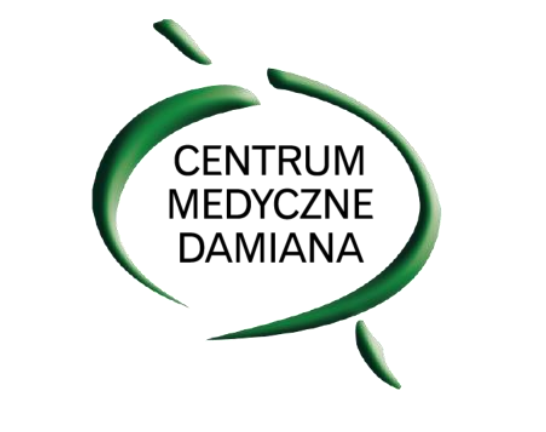 tel.: 22 566 24 15							e-mail: recepcja.kolejowa@damian.pl;recepcja.foksal@damian.pl;grafiki@damian.plSKIEROWANIE NA BADANIA LEKARSKIENa podstawie art. 229 § 4a ustawy z dnia 26 czerwca 1974 r. – Kodeks pracy (Dz. U. z 2022 r. poz. 1510), zwanej dalej „Kodeksem pracy”, kieruję na badania lekarskie: nr PESEL2)     na określenie  pracy3)  Opis warunków pracy uwzględniający informacje o występowaniu na stanowisku lub stanowiskach pracy czynników niebezpiecznych, szkodliwych dla zdrowia lub czynników uciążliwych i innych wynikających ze sposobu wykonywania pracy, z podaniem wielkości narażenia oraz aktualnych wyników badań i pomiarów czynników szkodliwych dla zdrowia, wykonanych na tym stanowisku/stanowiskach – należy wpisać nazwę czynnika/czynników i wielkość/wielkości narażenia4):Czynniki fizyczne:   Hałas		ilość godzin pracy w hałasie  natężenie    Wibracja	 	      miejscowa   ogólna       pomiary   Promieniowanie	  jonizujące    nadfioletowe    laser   podczerwone        elektromagnetyczne Mikroklimat		 gorący         zimnyPyły – wymienić jakie:Czynniki chemiczne –  wymienić jakie:czas pracy  stężenie Czynniki biologiczne:    HBV    HCV     HIV     inne Inne czynniki, w tym niebezpieczne:   Komputer liczba godzin   Praca wymagająca stałego i nadmiernego wysiłku głosowego Niekorzystne czynniki psychospołeczne:           stanowisko decyzyjne    monotonia pracy    narażenie życia Kierowanie samochodem (kategoria)  Praca zmianowa              nocna	 Praca na wysokości         do 3 metrów     powyżej 3 metrów   Dźwiganie ciężarów           ile kilogramów? Łączna liczba czynników niebezpiecznych, szkodliwych dla zdrowia lub czynników uciążliwych i innych wynikających ze sposobu wykonywania pracy wskazanych w skierowaniu: ……………………………………………………	(pieczątka i podpis kierownika lub upoważnionego pracownika) Objaśnienia:1)	Niepotrzebne skreślić.2)	W przypadku osoby, której nie nadano numeru PESEL – seria, numer i nazwa dokumentu stwierdzającego tożsamość, a w przypadku osoby przyjmowanej do pracy – data urodzenia.3)	Opisać: rodzaj pracy, podstawowe czynności, sposób i czas ich wykonywania.4)	Opis warunków pracy uwzględniający w szczególności przepisy:wydane na podstawie: art. 222 § 3 Kodeksu pracy – dotyczące wykazu substancji chemicznych, ich mieszanin, czynników lub procesów technologicznych o działaniu rakotwórczym lub mutagennym,art. 2221 § 3 Kodeksu pracy – dotyczące wykazu szkodliwych czynników biologicznych,art. 227 § 2 Kodeksu pracy – dotyczące badań i pomiarów czynników szkodliwych dla zdrowia, art. 228 § 3 Kodeksu pracy – dotyczące wykazu najwyższych dopuszczalnych stężeń i natężeń czynników szkodliwych dla zdrowia w środowisku pracy,art. 25 pkt 1 ustawy z dnia 29 listopada 2000 r. – Prawo atomowe (Dz. U. z 2021 r. poz. 623 i 784) – dotyczące dawek granicznych promieniowania jonizującego;załącznika nr 1 do rozporządzenia Ministra Zdrowia i Opieki Społecznej z dnia 30 maja 1996 r. w sprawie przeprowadzania badań lekarskich pracowników, zakresu profilaktycznej opieki zdrowotnej nad pracownikami oraz orzeczeń lekarskich wydawanych do celów przewidzianych w przepisach ustawy z dnia 26 czerwca 1974 r. – Kodeks pracy.Skierowanie na badania lekarskie jest wydawane w trzech egzemplarzach, po jednym dla Centrum Medycznego Damian Holding Spółka z o.o., osoby kierowanej na badania oraz Biura Kadr SGH. 